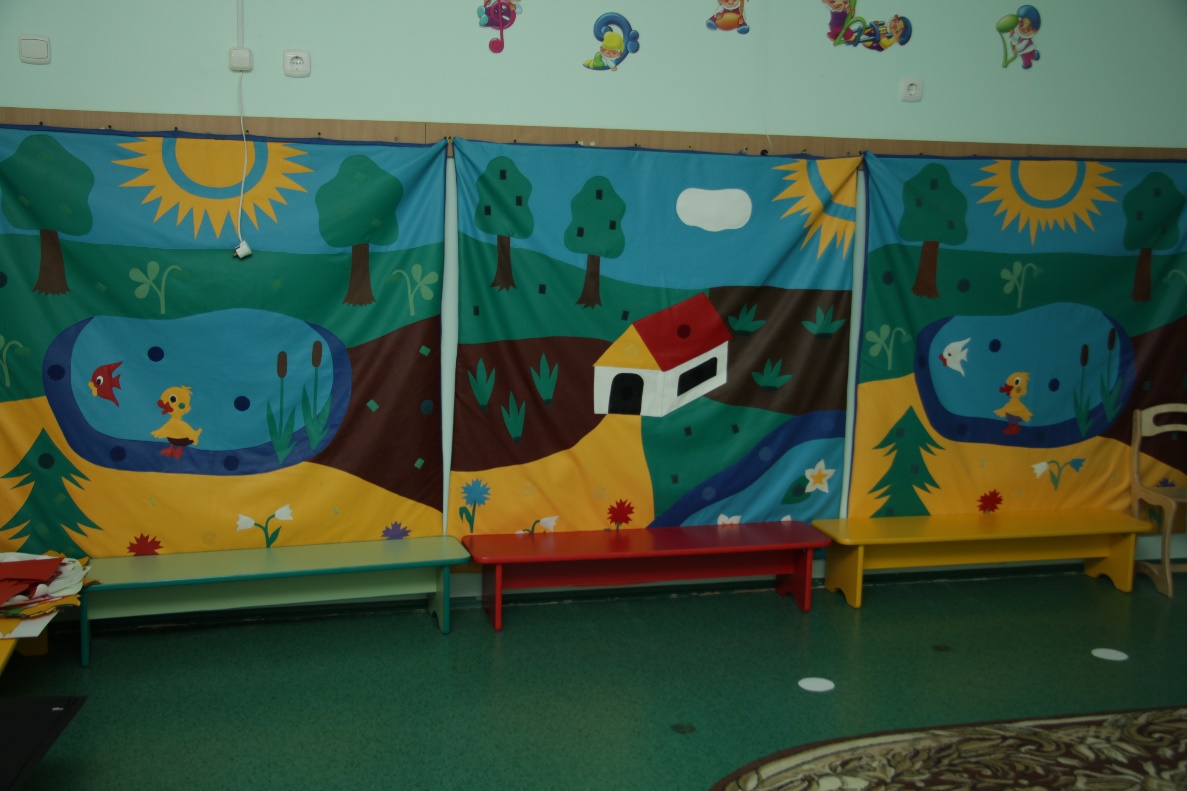 РППС музыкального зала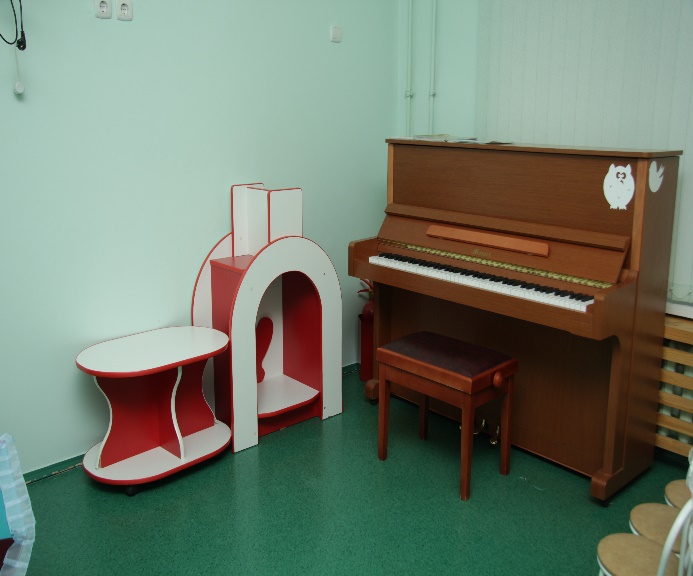 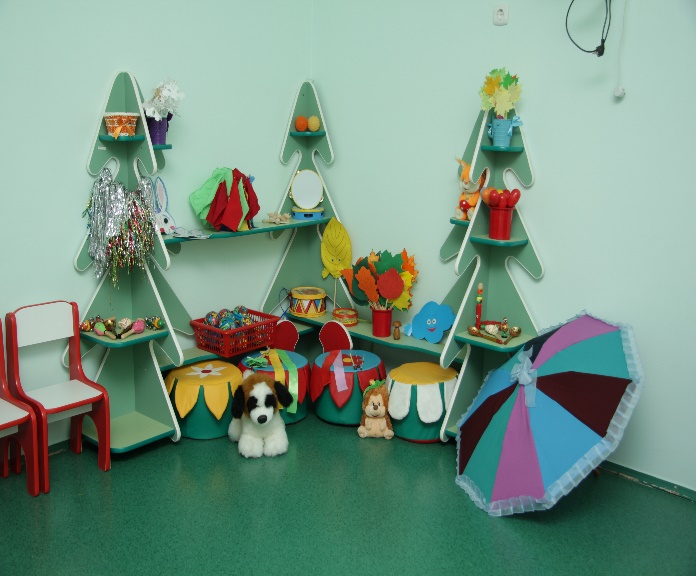 Малый музыкальный зал(зал лечебной физкультуры)Музыкальное развитие детей раннего возраста, осуществляется в малом музыкальном зале,Оборудование: Пианино – 1 шт.;Табурет для пианино-1 шт.;Проектор- 1шт;Прожектор- 1шт;Зеркальный шар- 1шт;Мультимедийный экран- 1шт;Комплект детской мебели- 1шт;Разноцветные скамейки по росту детей- 4 штЖурнальный столик- 1шт;Стульчики по росту детей- ;Игровая печка- 1шт;Мягкий комплект «Полянка» - 1шт;Пенёчки-цветочки- 3 шт;Большой пенёк- 1шт;Комплект настенных мягких панно (тематические. Зимняя тематика -  самостоятельное изготовление материала).Детские музыкальные инструменты: Музыкальные игрушки:Озвученные:Неваляшка «Грибок-мухомор»Не озвученные (самостоятельно изготовленные материалы):БалалайкиГуслиДеревянные ложки.Со звуком неопределённой высоты:Погремушки-  Бубны-Барабаны-Маракасы-Колокольчики (временное хранение)Русские народные инструменты:Ложки-Дудки-Свистульки-Атрибуты к музыкально – ритмическим движениям:Платочки цветныеЛенточки цветныеФлажкиМячикиСамостоятельно изготовленные материалы:Дождинки для танца снежинкиКленовые листочки на палочкахШишки натуральные. Атрибуты для развития чувства ритма:«божьи коровки», «стрекозы» на деревянных палочках (самостоятельно изготовленный материал)